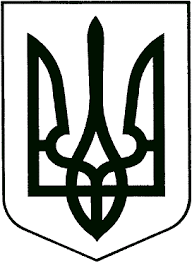 ВИКОНАВЧИЙ КОМІТЕТЗВЯГЕЛЬСЬКОЇ МІСЬКОЇ РАДИРІШЕННЯ27.12.2022   			                                                               №606Про містобудівну діяльність    Керуючись підпунктом 8 пункту а статті 30, статтею 40 Закону України „Про місцеве самоврядування в Україні“, Законом України „Про регулювання містобудівної діяльності“, наказом Міністерства регіонального розвитку, будівництва та житлово-комунального господарства України від 21.10.2011 №244 „Про затвердження Порядку розміщення тимчасових споруд для провадження підприємницької діяльності“, Генеральним планом міста Новограда-Волинського, затвердженим рішенням міської ради від 11.09.2008 №373, враховуючи заяву від 02.12.2022 №М-237/01-22, відповідні документи, виконавчий комітет міської радиВИРІШИВ:    1. Перереєструвати для подальшої експлуатації два тимчасові торговельні павільйони на вулиці Олімпійській, 6-А у місті Звягель з фізичної особи Бондара Андрія Олександровича на фізичну особу-підприємця Мандибур Таїсу Миколаївну за умови виконання пункту 2 цього рішення    Підстава: договір купівлі-продажу від 11.11.2022, договір оренди землі від 17.09.2020.    2. Фізичній особі-підприємцю Мандибур Т.М. звернутися до управління містобудування, архітектури та земельних відносин міської ради для перереєстрації та отримання паспортів прив’язки тимчасових споруд для провадження підприємницької діяльності.    3. Контроль за виконанням цього рішення покласти на міського голову   Боровця М.П.В.о. міського голови                                                            Оксана ГВОЗДЕНКО